АВТОРСКИЙ КОЛЛЕКТИВГлавный архитектор проекта					     	Е.П.ГармаеваГрафическое оформление выполнили					А.А.Шелухеев										С.А.Цыденов								СОСТАВ ПРОЕКТНЫХ МАТЕРИАЛОВТом 1. Внесение изменений в генеральный план МО СП «Выдринское». Положения о территориальном планировании.Том 2. Внесение изменений в генеральный план МО СП «Выдринское». Материалы по обоснованию.СОСТАВ ПРОЕКТАОГЛАВЛЕНИЕВВЕДЕНИЕВ процессе реализации генерального плана муниципального образования сельского поселения (далее МО СП) «Выдринское» Кабанского района Республики Бурятия возникла необходимость внесения изменений в некоторые положения документа, в частности изменение границ функциональных зон и перечня объектов местного значения.  Генеральный план МО СП «Выдринское» Кабанского района был  разработан в 2009 году и утвержден Решением Совета депутатов МО СП «Выдринское» №37 от 28.02.2012.Необходимо отметить, что вносимые в генеральный план изменения  не изменяют принципиально концепцию и основные положения ранее разработанного и утвержденного генерального плана, а носят характер уточнения и корректировки отдельных положений ранее разработанной документации с учетом вновь выявленных потребностей населения сельского поселения  и уточненных перспектив развития поселения. Изменения в генеральный план внесены с учетом требований Градостроительного  кодекса  Российской Федерации и Методических рекомендаций по разработке проектов генеральных планов поселений и городских округов (Приказ министерства регионального развития РФ от 26.05.2011 года №244).Внесение изменений в генеральные планы осуществляется в том же порядке, в котором осуществляется разработка и утверждение проектов генеральных планов.В соответствии со ст.23 Градостроительного Кодекса измененный генеральный план содержит положения о территориальном планировании и соответствующие карты (схемы).В целях утверждения генеральных планов осуществляется подготовка соответствующих материалов по обоснованию их проектов в текстовой форме и в виде карт (схем).Материалы по обоснованию генерального плана в текстовой форме содержат:1) сведения о планах и программах комплексного социально-экономического развития муниципального образования (при их наличии), для реализации которых осуществляется создание объектов местного значения поселения, городского округа;2) обоснование выбранного варианта размещения объектов местного значения поселения, городского округа на основе анализа использования территорий поселения, городского округа, возможных направлений развития этих территорий и прогнозируемых ограничений их использования;3) оценку возможного влияния планируемых для размещения объектов местного значения поселения, городского округа на комплексное развитие этих территорий;4) утвержденные документами территориального планирования Российской Федерации, документами территориального планирования субъекта Российской Федерации сведения о видах, назначении и наименованиях планируемых для размещения на территориях поселения, городского округа объектов федерального значения, объектов регионального значения, их основные характеристики, местоположение, характеристики зон с особыми условиями использования территорий в случае, если установление таких зон требуется в связи с размещением данных объектов, реквизиты указанных документов территориального планирования, а также обоснование выбранного варианта размещения данных объектов на основе анализа использования этих территорий, возможных направлений их развития и прогнозируемых ограничений их использования;5) утвержденные документом территориального планирования муниципального района сведения о видах, назначении и наименованиях планируемых для размещения на территории поселения, входящего в состав муниципального района, объектов местного значения муниципального района, их основные характеристики, местоположение, характеристики зон с особыми условиями использования территорий в случае, если установление таких зон требуется в связи с размещением данных объектов, реквизиты указанного документа территориального планирования, а также обоснование выбранного варианта размещения данных объектов на основе анализа использования этих территорий, возможных направлений их развития и прогнозируемых ограничений их использования;6) перечень и характеристику основных факторов риска возникновения чрезвычайных ситуаций природного и техногенного характера;7) перечень земельных участков, которые включаются в границы населенных пунктов, входящих в состав поселения, городского округа, или исключаются из их границ, с указанием категорий земель, к которым планируется отнести эти земельные участки, и целей их планируемого использования.В разработанном в 2012 году  генеральном плане нашли свое отражение все основные положения пунктов, приведенных выше. Основные изменения  генплана затронули вопросы изменения категории земель и их функционального назначения.В контексте работы, на исходных данных, предоставленных  Администрацией МО СП «Выдринское»,  выполнены схемы взамен следующих:В текстовой части внесены изменения в следующие разделы Добавлены разделы:- Предложения по изменению границ функциональных зон- Параметры функциональных зон, сведения о планируемых для размещения в них объектах капитального строительства федерального значения, объектах регионального значения, объектах местного значения;- Перечень земельных участков, подлежащих переводу из одной категории земель в другую- Обоснование перевода земельных участков из одной категории земель в другую- Санитарная очистка территорииГРАДОСТРОИТЕЛЬНЫЕ ОГРАНИЧЕНИЯ И ЗОНЫ С ОСОБЫМИ УСЛОВИЯМИ ИСПОЛЬЗОВАНИЯ ТЕРРИТОРИЙВ соответствии со статьей 1 Градостроительного кодекса РФ зонами с особыми условиями использования территорий называются охранные, санитарно-защитные зоны, зоны охраны объектов культурного наследия (памятников истории и культуры) народов Российской Федерации, водоохранные зоны, зоны охраны источников питьевого водоснабжения, зоны охраняемых объектов, иные зоны, устанавливаемые в соответствии с законодательством Российской Федерации.В настоящем разделе в соответствии с требованиями ст. 23 Градостроительного кодекса РФ перечислены, а в графической части проекта отображены зоны с особыми условиями использования территории.Перечень нормативно-правовых актов, в соответствии с которыми регламентируются размеры, режимы использования зон с особыми условиями использования:Водный Кодекс РФ от 03.06.06 № 74-ФЗ;Постановление Правительства Российской Федерации от 24.02.2009  №160 «Правила установления охранных зон объектов электросетевого хозяйства и особых условий использования земельных участков, расположенных в границах таких зон»;СанПиН 2.2.1/2.1.1.1200-03 «Санитарно-защитные зоны и санитарная классификация предприятий, сооружений и иных объектов»;СанПиН 2.1.4.1110-02 "Зоны санитарной охраны источников водоснабжения и водопроводов питьевого назначения";СП 42.13330.2011. Свод правил. "Градостроительство. Планировка и застройка городских и сельских поселений. Актуализированная редакция СНиП 2.07.01-89*;Правила установления и использования придорожных полос федеральных автомобильных дорог общего пользования (утв. постановлением Правительства РФ от 1 декабря 1998 г. N 1420) В соответствии с п. 7.1.10. СанПиН 2.2.1/2.1.1.1200-03 «Санитарно-защитные зоны и санитарная классификация предприятий, сооружений и иных объектов» для котельной, тепловой мощностью менее 200 Гкал, работающей на твердом, жидком и газообразном топливе, размер санитарно-защитной зоны устанавливается в каждом конкретном случае на основании расчетов рассеивания загрязнений атмосферного воздуха и физического воздействия на атмосферный воздух (шум, вибрация, электромагнитные поля и др.), а также на основании результатов натурных исследований и измерений.ПРЕДЛОЖЕНИЯ ПО ФУНКЦИОНАЛЬНОМУ ЗОНИРОВАНИЮ ТЕРРИТОРИИГенеральный план МО СП «Выдринское» устанавливает функциональное зонирование территории сельского поселения и населенных пунктов, входящих в его состав, исходя из совокупности социальных, экономических, экологических и иных факторов в целях устойчивого развития территорий, развития инженерной, транспортной, социальной инфраструктур.Сложившаяся структура территорий и существующий природный каркас являются основой для проектных предложений по формированию планировочной структуры сельского поселения. Данным проектом выделены следующие функциональные зоны:- зоны градостроительного использования (населенные пункты);- зоны производственного использования);- зоны сельскохозяйственного использования (сельскохозяйственные угодья);- зоны рекреационного назначения (леса и зоны отдыха населения);- зоны специального назначения (кладбища и объекты размещения отходов);- зоны автомобильного транспорта;- зоны энергетики (ЛЭП с охранными зонами);- зоны особо охраняемых природных территорий (памятники природы).ПАРАМЕТРЫ ФУНКЦИОНАЛЬНЫХ ЗОН, СВЕДЕНИЯ О ПЛАНИРУЕМЫХ ДЛЯ РАЗМЕЩЕНИЯ В НИХ ОБЪЕКТАХ КАПИТАЛЬНОГО СТРОИТЕЛЬСТВА ФЕДЕРАЛЬНОГО ЗНАЧЕНИЯ, ОБЪЕКТАХ РЕГИОНАЛЬНОГО ЗНАЧЕНИЯ, ОБЪЕКТАХ МЕСТНОГО ЗНАЧЕНИЯНа территории  сельского поселения не планируется строительство объектов капитального строительства федерального и регионального значения.ПЕРЕЧЕНЬ ЗЕМЕЛЬНЫХ УЧАСТКОВ, ПОДЛЕЖАЩИХ ПЕРЕВОДУ ИЗ ОДНОЙ КАТЕГОРИИ ЗЕМЕЛЬ В ДРУГУЮПеречень земельных участков, подлежащих переводу в земли населенных пунктовПеречень земельных участков, подлежащих переводу в земли особо охраняемых территорий и объектов (земли рекреационного назначения)Земельный участок с кадастровым номером 03:09:790103:2, площадью 50000 м2, расположенный в квартале 60 (часть выдела 16) Выдринского участкового лесничества Бабушкинского лесничества предлагается для размещения спортивных объектов  - трасс для катания на снегоходах, некапитальных строений и сооружений для размещения раздевалок, пунктов проката инвентаря и т.д. ОБОСНОВАНИЕ ПЕРЕВОДА ЗЕМЕЛЬ ИЗ ОДНОЙ КАТЕГОРИИ В ДРУГУЮ Часть земельного участка с кадастровым номером 03:09:110143:7, земельные участки с кадастровыми номерами 03:09:110143:8-76 будут заняты малоэтажной жилой застройкой с объектами обслуживания шаговой доступности. Территория по всем параметрам подходит для жилой застройки, имеются асфальтированные дороги и проезды, расположена в непосредственной близости от села, есть возможность подвести все инженерные коммуникации и рядом будут расположены места приложения труда.Земельные участки с кадастровыми номерами 03:09:110102:8 и 03:09:110102:11(так называемый Большой ковш) подходят для размещения спортивных объектов и яхт-клуба. Часть земельного участка 03:09:110102:9 будет использована для устройства пляжа.Земельные участки с кадастровыми номерами 03:09:110102:7, 03:09:110102:18 и часть земельного участка 03:09:110102:10 отнесены к общественно-деловой зоне. На них будут располагаться гостиницы, турбазы, торговые и развлекательные объекты, поскольку они примыкают к зонам отдыха.САНИТАРНАЯ ОЧИСТКА ТЕРРИТОРИИВ целях определения путей развития региональной системы управления в области обращения с твердыми бытовыми отходами Республики Бурятия, в том числе, развития инфраструктуры по раздельному сбору, использованию, обезвреживанию и экологически безопасному размещению твердых бытовых отходов, снятия инфраструктурных ограничений, повышения качества жизни населения, использования современных технологий проектирования, строительства и эксплуатации объектов инфраструктуры в области обращения с твердыми бытовыми отходами в 2013 году была разработана «Схема  обращения и управления твердыми бытовыми  отходами в Республике Бурятия» (ООО «Институт прикладной экологии и гигиены», Санкт-Петербург). Ниже приводятся данные из этой Схемы.Перечень населенных пунктов, попадающих в зону охвата проектируемого полигона ТБОНеобходимое количество контейнеров V=0,75 м3Площадка для строительства мусоросортировочной и мусороперегрузочной станции, согласно акту выбора земельного участка от 29.09.2013 г., расположена в 2000 м на юго-восток от с.Выдрино Кабанского района и занимает земельный участок с кадастровым номером 03:09: 110142:26 площадью 2 га. Выделенный земельный участок относится к землям промышленности, энергетики, транспорта, связи, радиовещания, телевидения, информатики, земли для обеспечения космической деятельности, земли обороны, безопасности и земли иного специального назначения. Разрешенное использование - для строительства мусоросортировочной и мусороперегрузочной станции.Проект мусороперегрузочной станции разработан ООО «Зампроект» в 2014 г. Ниже приводятся общие данные по объекту. Мусороперегрузочная станция мощностью 5 000 т/год предназначена для сбора бытового мусора, образующегося на территории МО СП «Выдринское», его уплотнения и последующей транспортировки к месту утилизации. Для выполнения этих функций в составе МПС предусмотрены: 1. Ангар с прессом ESC 30 Mega для приёма, загрузки и прессования бытовых отходов в сменный контейнер ES 20. Доставка ТБО из малых контейнеров объёмом 0,75 м3 установленных на контейнерных площадках ТРК на станцию осуществляется автомобилем-мусоровозом с боковой загрузкой КО-440-7 на базе шасси КамАЗ 43253 входящим в комплект МПС, а также транспортом юридических и физических лиц. Для транспортировки контейнеров ES 20 с прессованными отходами к месту утилизации предусмотрен автомобиль на базе КамАЗа 65115 с системой крюкового захвата КС 16/4900. В комплекте станции предусмотрено 2 контейнера ES 20 – один присоединён к прессу, второй – на автомобиле или на площадке. В случае интенсивного завоза мусора и в  случае, если технические возможности транспорта доставившего мусор, не позволяют осуществить выгрузку в хоппер,  ТБО выгружаются на пол ангара.  Мусор с пола убирается в хоппер фронтальным погрузчиком  HYUNDAI HL 730-7А, предусмотренном в проекте. При въезде на территорию МПС транспорт с ТБО проходит радиационный контроль, для этого предусмотрен прибор радиационного контроля ТСРМ-61-06 производства Всероссийского НИИ автоматики им. Духова. 2. Служебно-бытовое здание. В здании размещены бытовые помещения для обслуживающего станцию персонала и ИТР.3. Гараж-стоянка на 2 автомобиля с помещением для мойки. Помещение для мойки оборудовано системой оборотного водоснабжения на базе установки СОРВ-1/120-Р.Станция укомплектована 2-мя специальными автомобилями на базе КамАЗ. Насосная станция для обеспечения станции технической водой4. Тепляк для размещения пожарных резервуаров 4х50 м3, которые необходимы в связи с отсутствием противопожарной инфраструктуры вблизи проектируемой МПС.5. Из-за отсутствия сетей централизованного водоотведения для сбора жидких бытовых отходов образующихся на станции предусмотрены 2 выгреба: объёмом 6 м3 для приёма бытовых стоков от служебно-бытового здания и объёмом 12 м3 для приёма нефтесодержащих стоков от моечного отделения гаража. 6. Трансформаторная подстанция ТП–10/0,4 кВ – КТПН-ВВ-63/10/0,4-07у17. Контроль количества переработанного мусора осуществляется автомобильными весами «Автобан 40000», расположенными в весовой. 8. Контейнерные площадки на 4 контейнера объёмом 0,75 м3- 25 шт. 9. На территории предусмотрено 10 контейнерных площадок на 1 контейнер для крупногабаритных бытовых отходов. Контейнеры для крупногабаритных грузов имеют три отделения, что позволяет осуществлять сортировку ТБО. Эти контейнеры обслуживаются автомобилем КамАЗ 65115 с системой крюкового захвата КС 16/4900.10. Для снижения расхода электроэнергии на отопление и горячее водоснабжение предусмотрена установка солнечных вакуумных коллекторов LN58/1800-30. Два коллектора устанавливаются на крыше служебного здания и служат для приготовления горячей воды покрывая до 97% годовой потребности здания в горячей воде. 10 коллекторов устанавливаются на территории МПС и служат для отопления гаража покрывая до 75% потребности в тепловой энергии.ПРИЛОЖЕНИЯ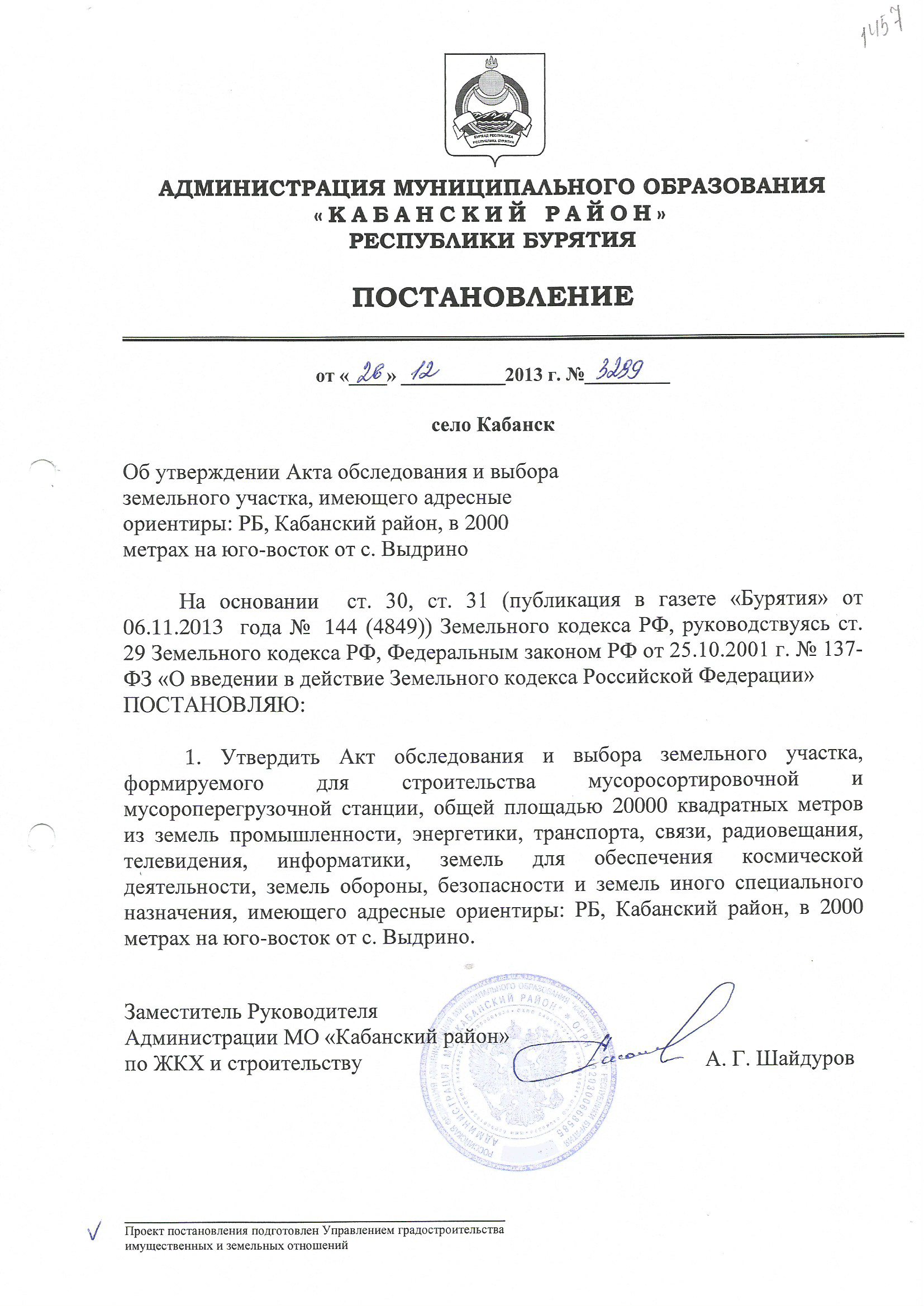 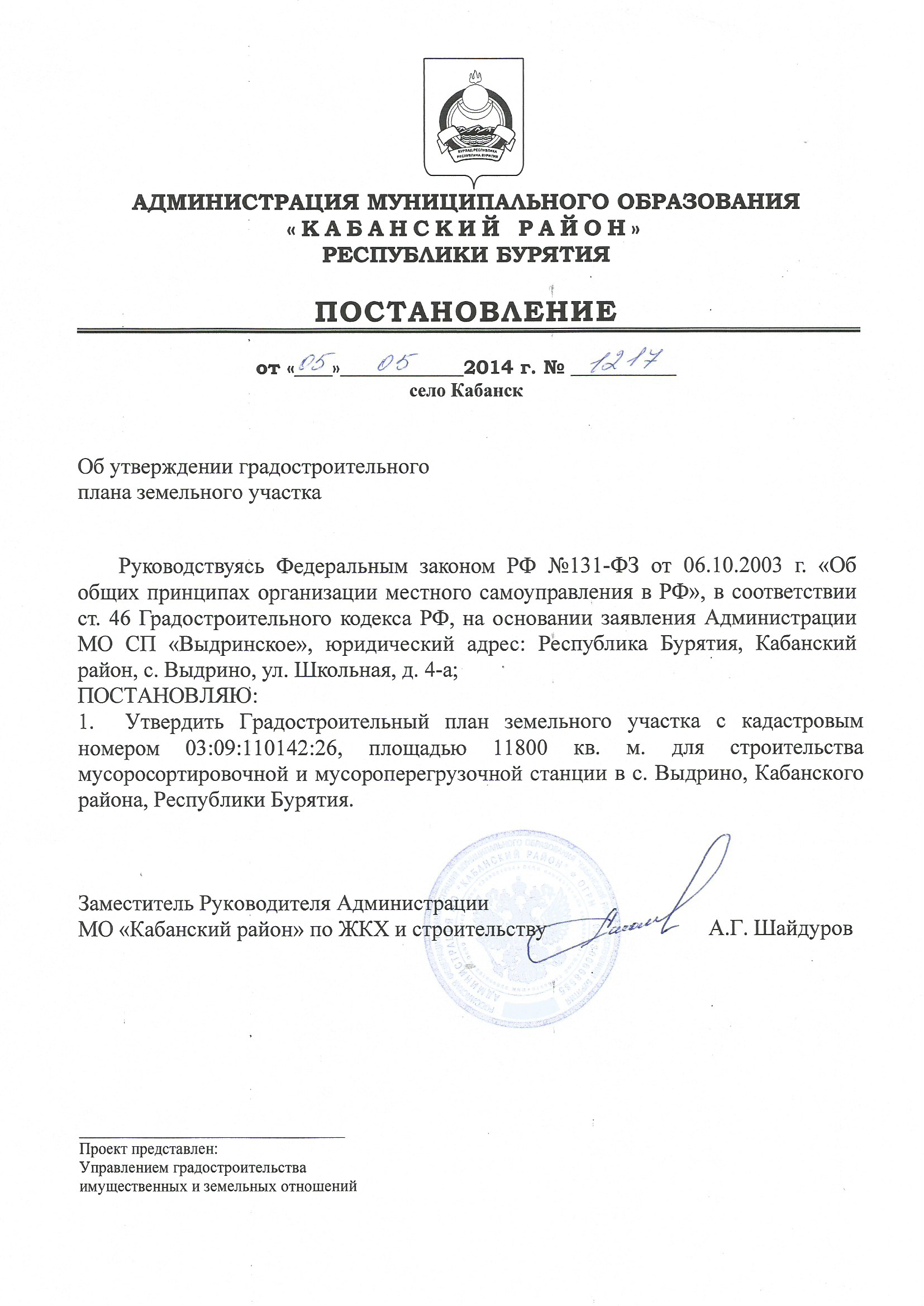 № п/пНаименование№ листаКол-во экз.ТЕКСТОВЫЕ МАТЕРИАЛЫТом I. Положения о территориальном планировании3Том II. Материалы по обоснованию3КАРТОГРАФИЧЕСКИЕ МАТЕРИАЛЫ1Схема положения поселения в структуре района132Карта зон с особыми условиями использования территории233Карта границ населенных пунктов334Схема транспортной инфраструктуры435Карта функциональных зон536Карта планируемого размещения объектов капитального строительства местного значения637Генеральный план с.Выдрино73№ п/пНаименование разделовСтр.Введение21.Градостроительные ограничения и зоны с особыми условиями использования территорий52.Объекты культурного наследия. Перечень мероприятий по охране объектов культурного наследия.83.Предложения по функциональному зонированию территории144.Параметры функциональных зон, сведения о планируемых для размещения в них объектов капитального строительства федерального значения, объектах регионального значения, объектах местного значения155.Перечень земельных участков, подлежащих переводу из одной категории в другую196.Обоснование перевода земельных участков из одной категории земель в другую207. Санитарная очистка территории219.Основные технико-экономические показатели23Генеральный план МО СП «Выдринское»Внесение изменений в генеральный план МО СП «Выдринское»)Внесенные изменения2. Схема границ с особыми условиями использования территорий2.  Карта зон с особыми условиями использования территорийграницы особо ценных продуктивных сельскохозяйственных угодий3. Проектный план3. Карта границ населенных пунктов, входящих в состав МО СП «Выдринское»Изменение границ населенных пунктов5. Схема функционального зонирования5. Карта функциональных зонИзменение границ функциональных зон 8. Схема планируемого размещения объектов капитального строительства местного значения4. Карта планируемого размещения объектов капитального строительства местного значенияПеречень объектов и схема были откорректированы по новым заявкам9. Схема генерального плана с.Выдрино7. Генеральный план с.ВыдриноИзменение границы села, изменение границ функциональных зонНаименование разделов, том 2 Генерального плана МО СП «Выдринское»Читать в редакции следующих разделов тома 2 проекта «Внесение изменений в генеральный план МО СП «Выдринское»3. Состав и границы зон с особыми условиями использования территорий1. Градостроительные ограничения и  зоны с особыми условиями использования территорий8.2. Функциональное зонирование3. Предложения по функциональному зонированию территории10. Основные технико-экономические показатели9. Основные технико-экономические показатели, п.1-4.№ п/пЗоны с особыми условиями использования территорииНазначение объектаРазмер ограничений1Охранная зонаОхранная зона ЛЭП 110 кВ20 м1Охранная зонаОхранная зона ЛЭП 35 кВ15 м1Охранная зонаОхранная зона ЛЭП 10 кВ10 м1Охранная зонаПридорожные полосы автомобильных дорог федерального значения III и IV категории75 м2Санитарно-защитная зонаI класс – скотомогильник, свалка2Санитарно-защитная зонаIV класс – молочно-товарные фермы, автозаправочная станция, малое предпринимательство2Санитарно-защитная зонаV класс – сельские кладбища3Водоохранная зонаоз.БайкалПрибрежная защитная полоса – 200 м3Водоохранная зонаоз.Соболиное503Водоохранная зонар.Снежная 2003Водоохранная зонар.Осиновка1003Водоохранная зонар.Толбазиха1003Водоохранная зонар.Большой Мамай1003Водоохранная зонар.Селенгинка1003Водоохранная зонар.Выдриная1003Водоохранная зонаручьи504Зоны санитарной охраны источников и водопроводов питьевого назначенияВодозаборные сооружения (водокачка)50м5Иные зоныЦентральная экологическая зона Байкальской природной территории. Вся территория МО СП «Выдринское» расположена в Центральной экологической зоне БПТ.№ п/пЗона градостроительного зонированияЗона градостроительного зонированияПлощадь,гаПлощадь,гаОсновные параметры функциональных зон№ п/пЗона градостроительного зонированияЗона градостроительного зонированияСущ.Проект.Основные параметры функциональных зон1Зоны жилого назначения, в том числе:Зоны жилого назначения, в том числе:Предельные размеры земельных участков:минимальный – 0,04 гамаксимальный – 0,25 га Максимальный процент застройки – 50 %Предельное количество этажей - 3Минимальный отступ от красной линии (для вновь проектируемой застройки) – 3 м1.1Индивидуальной жилой застройкиИндивидуальной жилой застройки133,49157,63Предельные размеры земельных участков:минимальный – 0,04 гамаксимальный – 0,25 га Максимальный процент застройки – 50 %Предельное количество этажей - 3Минимальный отступ от красной линии (для вновь проектируемой застройки) – 3 м2Зоны общественно-делового назначения, в том числе:Зоны общественно-делового назначения, в том числе:12,8813,65Предельные размеры земельных участков устанавливаются в  
соответствии с нормативами градостроительного            
проектирования.    
Предельное количество этажей и предельная высота зданий, 
строений, сооружений - согласно техническим регламентам. 
Максимальный процент застройки в границах земельного     
участка для объектов капитального строительства          
устанавливается на основании технических регламентов и   
нормативов градостроительного проектирования             Объекты местного значенияОбъекты местного значенияОбъекты местного значенияОбъекты местного значенияШколаШколаШколаШколаМагазинМагазинМагазинМагазин3Зоны производственного и коммунально-складского назначения, в том числе:Зоны производственного и коммунально-складского назначения, в том числе:5,8828,53Предельные размеры земельных участков в зависимости от   
видов объектов капитального строительства устанавливаются
в соответствии с требованиями технических регламентов,   
нормативными правовыми актами органов государственной    
власти и органов местного самоуправления.                
Минимальный отступ от границ земельных участков до       
объектов капитального строительства должен составлять не менее 10 м (за исключением зданий административного и    
бытового назначения)   Предельное количество этажей зданий, строений, сооружений
- пять.                                                  
Предельная высота зданий - 25 м, сооружений - согласно   
технологическим условиям.                                
Максимальный процент застройки в границах земельного     
участка для объектов капитального строительства          
устанавливается на основании технологических требований к
промышленным предприятиям с установлением санитарно-     
защитных зон и соответствия этих объектов техническим    
регламентам, противопожарным и другим требованиям,       
принятым в установленном порядке                                                                                            3.1ПроизводственнаяПроизводственная5,8828,53Предельные размеры земельных участков в зависимости от   
видов объектов капитального строительства устанавливаются
в соответствии с требованиями технических регламентов,   
нормативными правовыми актами органов государственной    
власти и органов местного самоуправления.                
Минимальный отступ от границ земельных участков до       
объектов капитального строительства должен составлять не менее 10 м (за исключением зданий административного и    
бытового назначения)   Предельное количество этажей зданий, строений, сооружений
- пять.                                                  
Предельная высота зданий - 25 м, сооружений - согласно   
технологическим условиям.                                
Максимальный процент застройки в границах земельного     
участка для объектов капитального строительства          
устанавливается на основании технологических требований к
промышленным предприятиям с установлением санитарно-     
защитных зон и соответствия этих объектов техническим    
регламентам, противопожарным и другим требованиям,       
принятым в установленном порядке                                                                                            Объекты местного значенияОбъекты местного значенияОбъекты местного значенияОбъекты местного значенияОбъекты малого предпринимательстваОбъекты малого предпринимательстваОбъекты малого предпринимательстваОбъекты малого предпринимательства4Зона сельскохозяйственного назначенияЗона сельскохозяйственного назначения0,690,69-5Рекреационные зоныРекреационные зоны2,85,42-6Зона транспортной инфраструктуры, в том числеЗона транспортной инфраструктуры, в том числе3,793,79-7Зона инженерной инфраструктурыЗона инженерной инфраструктуры0,132,098Зона специального назначенияЗона специального назначения3,494,54Объекты местного значенияОбъекты местного значенияОбъекты местного значенияОбъекты местного значенияОбъекты местного значенияРасширение территории кладбищаРасширение территории кладбищаРасширение территории кладбищаРасширение территории кладбищаРасширение территории кладбища9Земли историко-культурного назначенияЗемли историко-культурного назначения0,740,747Зоны природного ландшафтаЗоны природного ландшафта150,1789,26-8Зона улично-дорожной сетиЗона улично-дорожной сети49,5457,26-Общая площадьОбщая площадь363,6363,66Зона природных ландшафтовЗона природных ландшафтов59,2358,07-Общая площадьОбщая площадь89,6689,66Общая площадьОбщая площадь40,1840,18№ п/пКадастровый номер земельного участка, площадь, м2Категория земель существующаяРазрешенное использованиеРазрешенное использование№ п/пКадастровый номер земельного участка, площадь, м2Категория земель существующаяСущ.Проект.103:09:110101:3,178317Земли промышленности, энергетики, транспорта, связи, радиовещания, телевидения, информатики, земли для обеспечения космической деятельности, земли обороны, безопасности и земли иного специального назначенияДля производствен-ных целейДля производствен-ных целей03:09:110101:5,26784Земли промышленности, энергетики, транспорта, связи, радиовещания, телевидения, информатики, земли для обеспечения космической деятельности, земли обороны, безопасности и земли иного специального назначенияДля производствен-ных целейДля производствен-ных целей203:09:110102:1,15000Земли промышленности, энергетики, транспорта, связи, радиовещания, телевидения, информатики, земли для обеспечения космической деятельности, земли обороны, безопасности и земли иного специального назначенияДля производствен-ных целейДля производствен-ных целей303:09:110102:2,38400Земли промышленности, энергетики, транспорта, связи, радиовещания, телевидения, информатики, земли для обеспечения космической деятельности, земли обороны, безопасности и земли иного специального назначенияДля производствен-ных целейДля производствен-ных целей403:09:110102:4,15577Земли промышленности, энергетики, транспорта, связи, радиовещания, телевидения, информатики, земли для обеспечения космической деятельности, земли обороны, безопасности и земли иного специального назначенияПод комплекс насосной станцииПод комплекс насосной станции503:09:110102:7,96070Земли промышленности, энергетики, транспорта, связи, радиовещания, телевидения, информатики, земли для обеспечения космической деятельности, земли обороны, безопасности и земли иного специального назначенияДля производствен-ных целейЧасть - для общественно-деловой застройки, часть – для объектов воздушного транспорта603:09:110102:8,125954Земли промышленности, энергетики, транспорта, связи, радиовещания, телевидения, информатики, земли для обеспечения космической деятельности, земли обороны, безопасности и земли иного специального назначенияДля производствен-ных целейДля строительства спортивных объектов и сооружений03:09:110102:9,26254Земли промышленности, энергетики, транспорта, связи, радиовещания, телевидения, информатики, земли для обеспечения космической деятельности, земли обороны, безопасности и земли иного специального назначенияДля производствен-ных целейЧасть – для общественно-деловой застройки,часть – для объектов прогулок и отдыха03:09:110102:10,81361	Земли промышленности, энергетики, транспорта, связи, радиовещания, телевидения, информатики, земли для обеспечения космической деятельности, земли обороны, безопасности и земли иного специального назначенияДля производствен-ных целейЧасть – для общественно-деловой застройки, часть – для производственных целей03:09:110102:11,232104	Земли промышленности, энергетики, транспорта, связи, радиовещания, телевидения, информатики, земли для обеспечения космической деятельности, земли обороны, безопасности и земли иного специального назначенияДля производствен-ных целейДля строительства спортивных объектов и сооружений03:09:110102:12,45407	Земли промышленности, энергетики, транспорта, связи, радиовещания, телевидения, информатики, земли для обеспечения космической деятельности, земли обороны, безопасности и земли иного специального назначенияДля производствен-ных целейДля производствен-ных целей03:09:110102:17,27304	Земли промышленности, энергетики, транспорта, связи, радиовещания, телевидения, информатики, земли для обеспечения космической деятельности, земли обороны, безопасности и земли иного специального назначенияДля производствен-ных целейДля производствен-ных целей03:09:110102:18,132321	Земли промышленности, энергетики, транспорта, связи, радиовещания, телевидения, информатики, земли для обеспечения космической деятельности, земли обороны, безопасности и земли иного специального назначенияДля производствен-ных целейЧасть - для общественно-деловой застройки, часть – для объектов речного транспорта03:09:110102:19,26432	Земли промышленности, энергетики, транспорта, связи, радиовещания, телевидения, информатики, земли для обеспечения космической деятельности, земли обороны, безопасности и земли иного специального назначенияДля производствен-ных целейДля производствен-ных целей03:09:110102:20,43000	Земли промышленности, энергетики, транспорта, связи, радиовещания, телевидения, информатики, земли для обеспечения космической деятельности, земли обороны, безопасности и земли иного специального назначенияДля производствен-ных целейДля производствен-ных целей03:09:110102:21,57000	Земли промышленности, энергетики, транспорта, связи, радиовещания, телевидения, информатики, земли для обеспечения космической деятельности, земли обороны, безопасности и земли иного специального назначенияДля производствен-ных целейДля производствен-ных целей03:09:110102:22,45238	Земли промышленности, энергетики, транспорта, связи, радиовещания, телевидения, информатики, земли для обеспечения космической деятельности, земли обороны, безопасности и земли иного специального назначенияДля производствен-ных целейДля производствен-ных целей03:09:110102:24,83737	Земли промышленности, энергетики, транспорта, связи, радиовещания, телевидения, информатики, земли для обеспечения космической деятельности, земли обороны, безопасности и земли иного специального назначенияДля производствен-ных целейДля производствен-ных целей03:09:110102:28,61083	Земли промышленности, энергетики, транспорта, связи, радиовещания, телевидения, информатики, земли для обеспечения космической деятельности, земли обороны, безопасности и земли иного специального назначенияДля производствен-ных целейДля производствен-ных целей03:09:110102:29,46841	Земли промышленности, энергетики, транспорта, связи, радиовещания, телевидения, информатики, земли для обеспечения космической деятельности, земли обороны, безопасности и земли иного специального назначенияДля производствен-ных целейДля производствен-ных целей03:09:110102:30,13000	Земли промышленности, энергетики, транспорта, связи, радиовещания, телевидения, информатики, земли для обеспечения космической деятельности, земли обороны, безопасности и земли иного специального назначенияДля производствен-ных целейДля производствен-ных целей03:09:110102:110,30001	Земли промышленности, энергетики, транспорта, связи, радиовещания, телевидения, информатики, земли для обеспечения космической деятельности, земли обороны, безопасности и земли иного специального назначенияДля производствен-ных целейДля общественно-деловой застройки03:09:110102:111,24800	Земли промышленности, энергетики, транспорта, связи, радиовещания, телевидения, информатики, земли для обеспечения космической деятельности, земли обороны, безопасности и земли иного специального назначенияДля производствен-ных целейДля производствен-ных целей03:09:110103:1,322936	Земли промышленности, энергетики, транспорта, связи, радиовещания, телевидения, информатики, земли для обеспечения космической деятельности, земли обороны, безопасности и земли иного специального назначенияДля производствен-ных целейОбеспечение деятельности по исполнению наказаний03:09:110105:8,17383	Земли промышленности, энергетики, транспорта, связи, радиовещания, телевидения, информатики, земли для обеспечения космической деятельности, земли обороны, безопасности и земли иного специального назначенияЗемли под объектами торговлиДля производствен-ных целей03:09:110117:3,37226	Земли промышленности, энергетики, транспорта, связи, радиовещания, телевидения, информатики, земли для обеспечения космической деятельности, земли обороны, безопасности и земли иного специального назначенияДля производствен-ных целейОтсутствие хозяйственной деятельности03:09:110117:4,13104	Земли промышленности, энергетики, транспорта, связи, радиовещания, телевидения, информатики, земли для обеспечения космической деятельности, земли обороны, безопасности и земли иного специального назначенияДля производствен-ных целейДля производствен-ных целей03:09:110143:7,490743Земли промышленности, энергетики, транспорта, связи, радиовещания, телевидения, информатики, земли для обеспечения космической деятельности, земли обороны, безопасности и земли иного специального назначенияДля производствен-ных целейЧасть - для малоэтажной жилой застройки, часть – для общественно-деловой застройки, часть – для производственных целей, часть – для объектов автомобильного транспорта03:09:110143:8,1000	Земли промышленности, энергетики, транспорта, связи, радиовещания, телевидения, информатики, земли для обеспечения космической деятельности, земли обороны, безопасности и земли иного специального назначенияДля производствен-ных целейДля малоэтажной жилой застройки03:09:110143:9,148731	Земли промышленности, энергетики, транспорта, связи, радиовещания, телевидения, информатики, земли для обеспечения космической деятельности, земли обороны, безопасности и земли иного специального назначенияДля производствен-ных целейДля малоэтажной жилой застройки03:09:110143:10,1832	Земли промышленности, энергетики, транспорта, связи, радиовещания, телевидения, информатики, земли для обеспечения космической деятельности, земли обороны, безопасности и земли иного специального назначенияДля производствен-ных целейДля малоэтажной жилой застройки03:09:110143:11,2411	Земли промышленности, энергетики, транспорта, связи, радиовещания, телевидения, информатики, земли для обеспечения космической деятельности, земли обороны, безопасности и земли иного специального назначенияДля производствен-ных целейДля малоэтажной жилой застройки03:09:110143:12,2000	Земли промышленности, энергетики, транспорта, связи, радиовещания, телевидения, информатики, земли для обеспечения космической деятельности, земли обороны, безопасности и земли иного специального назначенияДля производствен-ных целейДля малоэтажной жилой застройки03:09:110143:13,2000	Земли промышленности, энергетики, транспорта, связи, радиовещания, телевидения, информатики, земли для обеспечения космической деятельности, земли обороны, безопасности и земли иного специального назначенияДля производствен-ных целейДля малоэтажной жилой застройки03:09:110143:14,2000	Земли промышленности, энергетики, транспорта, связи, радиовещания, телевидения, информатики, земли для обеспечения космической деятельности, земли обороны, безопасности и земли иного специального назначенияДля производствен-ных целейДля малоэтажной жилой застройки03:09:110143:15,2000	Земли промышленности, энергетики, транспорта, связи, радиовещания, телевидения, информатики, земли для обеспечения космической деятельности, земли обороны, безопасности и земли иного специального назначенияДля производствен-ных целейДля малоэтажной жилой застройки03:09:110143:16,2000	Земли промышленности, энергетики, транспорта, связи, радиовещания, телевидения, информатики, земли для обеспечения космической деятельности, земли обороны, безопасности и земли иного специального назначенияДля производствен-ных целейДля малоэтажной жилой застройки03:09:110143:17,2000	Земли промышленности, энергетики, транспорта, связи, радиовещания, телевидения, информатики, земли для обеспечения космической деятельности, земли обороны, безопасности и земли иного специального назначенияДля производствен-ных целейДля малоэтажной жилой застройки03:09:110143:18,2000	Земли промышленности, энергетики, транспорта, связи, радиовещания, телевидения, информатики, земли для обеспечения космической деятельности, земли обороны, безопасности и земли иного специального назначенияДля производствен-ных целейДля малоэтажной жилой застройки03:09:110143:19,2000	Земли промышленности, энергетики, транспорта, связи, радиовещания, телевидения, информатики, земли для обеспечения космической деятельности, земли обороны, безопасности и земли иного специального назначенияДля производствен-ных целейДля малоэтажной жилой застройки03:09:110143:20,2000	Земли промышленности, энергетики, транспорта, связи, радиовещания, телевидения, информатики, земли для обеспечения космической деятельности, земли обороны, безопасности и земли иного специального назначенияДля производствен-ных целейДля малоэтажной жилой застройки03:09:110143:21,2000	Земли промышленности, энергетики, транспорта, связи, радиовещания, телевидения, информатики, земли для обеспечения космической деятельности, земли обороны, безопасности и земли иного специального назначенияДля производствен-ных целейДля малоэтажной жилой застройки03:09:110143:22,2000	Земли промышленности, энергетики, транспорта, связи, радиовещания, телевидения, информатики, земли для обеспечения космической деятельности, земли обороны, безопасности и земли иного специального назначенияДля производствен-ных целейДля малоэтажной жилой застройки03:09:110143:23,2000	Земли промышленности, энергетики, транспорта, связи, радиовещания, телевидения, информатики, земли для обеспечения космической деятельности, земли обороны, безопасности и земли иного специального назначенияДля производствен-ных целейДля малоэтажной жилой застройки03:09:110143:24,2000	Земли промышленности, энергетики, транспорта, связи, радиовещания, телевидения, информатики, земли для обеспечения космической деятельности, земли обороны, безопасности и земли иного специального назначенияДля производствен-ных целейДля малоэтажной жилой застройки03:09:110143:25,2000	Земли промышленности, энергетики, транспорта, связи, радиовещания, телевидения, информатики, земли для обеспечения космической деятельности, земли обороны, безопасности и земли иного специального назначенияДля производствен-ных целейДля малоэтажной жилой застройки03:09:110143:26,2000	Земли промышленности, энергетики, транспорта, связи, радиовещания, телевидения, информатики, земли для обеспечения космической деятельности, земли обороны, безопасности и земли иного специального назначенияДля производствен-ных целейДля малоэтажной жилой застройки03:09:110143:27,2000	Земли промышленности, энергетики, транспорта, связи, радиовещания, телевидения, информатики, земли для обеспечения космической деятельности, земли обороны, безопасности и земли иного специального назначенияДля производствен-ных целейДля малоэтажной жилой застройки03:09:110143:28,2000	Земли промышленности, энергетики, транспорта, связи, радиовещания, телевидения, информатики, земли для обеспечения космической деятельности, земли обороны, безопасности и земли иного специального назначенияДля производствен-ных целейДля малоэтажной жилой застройки03:09:110143:29,2000	Земли промышленности, энергетики, транспорта, связи, радиовещания, телевидения, информатики, земли для обеспечения космической деятельности, земли обороны, безопасности и земли иного специального назначенияДля производствен-ных целейДля малоэтажной жилой застройки03:09:110143:30,2000	Земли промышленности, энергетики, транспорта, связи, радиовещания, телевидения, информатики, земли для обеспечения космической деятельности, земли обороны, безопасности и земли иного специального назначенияДля производствен-ных целейДля малоэтажной жилой застройки03:09:110143:31,2000	Земли промышленности, энергетики, транспорта, связи, радиовещания, телевидения, информатики, земли для обеспечения космической деятельности, земли обороны, безопасности и земли иного специального назначенияДля производствен-ных целейДля малоэтажной жилой застройки03:09:110143:32,2000	Земли промышленности, энергетики, транспорта, связи, радиовещания, телевидения, информатики, земли для обеспечения космической деятельности, земли обороны, безопасности и земли иного специального назначенияДля производствен-ных целейДля малоэтажной жилой застройки03:09:110143:33,2000	Земли промышленности, энергетики, транспорта, связи, радиовещания, телевидения, информатики, земли для обеспечения космической деятельности, земли обороны, безопасности и земли иного специального назначенияДля производствен-ных целейДля малоэтажной жилой застройки03:09:110143:34,2000	Земли промышленности, энергетики, транспорта, связи, радиовещания, телевидения, информатики, земли для обеспечения космической деятельности, земли обороны, безопасности и земли иного специального назначенияДля производствен-ных целейДля малоэтажной жилой застройки03:09:110143:35,2000	Земли промышленности, энергетики, транспорта, связи, радиовещания, телевидения, информатики, земли для обеспечения космической деятельности, земли обороны, безопасности и земли иного специального назначенияДля производствен-ных целейДля малоэтажной жилой застройки03:09:110143:36,2000	Земли промышленности, энергетики, транспорта, связи, радиовещания, телевидения, информатики, земли для обеспечения космической деятельности, земли обороны, безопасности и земли иного специального назначенияДля производствен-ных целейДля малоэтажной жилой застройки03:09:110143:37,2000	Земли промышленности, энергетики, транспорта, связи, радиовещания, телевидения, информатики, земли для обеспечения космической деятельности, земли обороны, безопасности и земли иного специального назначенияДля производствен-ных целейДля малоэтажной жилой застройки03:09:110143:38,3098	Земли промышленности, энергетики, транспорта, связи, радиовещания, телевидения, информатики, земли для обеспечения космической деятельности, земли обороны, безопасности и земли иного специального назначенияДля производствен-ных целейДля малоэтажной жилой застройки03:09:110143:39,3234	Земли промышленности, энергетики, транспорта, связи, радиовещания, телевидения, информатики, земли для обеспечения космической деятельности, земли обороны, безопасности и земли иного специального назначенияДля производствен-ных целейДля малоэтажной жилой застройки03:09:110143:40,1233	Земли промышленности, энергетики, транспорта, связи, радиовещания, телевидения, информатики, земли для обеспечения космической деятельности, земли обороны, безопасности и земли иного специального назначенияДля производствен-ных целейДля малоэтажной жилой застройки03:09:110143:41,1475	Земли промышленности, энергетики, транспорта, связи, радиовещания, телевидения, информатики, земли для обеспечения космической деятельности, земли обороны, безопасности и земли иного специального назначенияДля производствен-ных целейДля малоэтажной жилой застройки03:09:110143:42,1000	Земли промышленности, энергетики, транспорта, связи, радиовещания, телевидения, информатики, земли для обеспечения космической деятельности, земли обороны, безопасности и земли иного специального назначенияДля производствен-ных целейДля малоэтажной жилой застройки03:09:110143:43,1000	Земли промышленности, энергетики, транспорта, связи, радиовещания, телевидения, информатики, земли для обеспечения космической деятельности, земли обороны, безопасности и земли иного специального назначенияДля производствен-ных целейДля малоэтажной жилой застройки03:09:110143:44,1000	Земли промышленности, энергетики, транспорта, связи, радиовещания, телевидения, информатики, земли для обеспечения космической деятельности, земли обороны, безопасности и земли иного специального назначенияДля производствен-ных целейДля малоэтажной жилой застройки03:09:110143:45,1000	Земли промышленности, энергетики, транспорта, связи, радиовещания, телевидения, информатики, земли для обеспечения космической деятельности, земли обороны, безопасности и земли иного специального назначенияДля производствен-ных целейДля малоэтажной жилой застройки03:09:110143:46,1000	Земли промышленности, энергетики, транспорта, связи, радиовещания, телевидения, информатики, земли для обеспечения космической деятельности, земли обороны, безопасности и земли иного специального назначенияДля производствен-ных целейДля малоэтажной жилой застройки03:09:110143:47,1000	Земли промышленности, энергетики, транспорта, связи, радиовещания, телевидения, информатики, земли для обеспечения космической деятельности, земли обороны, безопасности и земли иного специального назначенияДля производствен-ных целейДля малоэтажной жилой застройки03:09:110143:48,1000	Земли промышленности, энергетики, транспорта, связи, радиовещания, телевидения, информатики, земли для обеспечения космической деятельности, земли обороны, безопасности и земли иного специального назначенияДля производствен-ных целейДля малоэтажной жилой застройки03:09:110143:49,1000	Земли промышленности, энергетики, транспорта, связи, радиовещания, телевидения, информатики, земли для обеспечения космической деятельности, земли обороны, безопасности и земли иного специального назначенияДля производствен-ных целейДля малоэтажной жилой застройки03:09:110143:50,1000	Земли промышленности, энергетики, транспорта, связи, радиовещания, телевидения, информатики, земли для обеспечения космической деятельности, земли обороны, безопасности и земли иного специального назначенияДля производствен-ных целейДля малоэтажной жилой застройки03:09:110143:51,1000	Земли промышленности, энергетики, транспорта, связи, радиовещания, телевидения, информатики, земли для обеспечения космической деятельности, земли обороны, безопасности и земли иного специального назначенияДля производствен-ных целейДля малоэтажной жилой застройки03:09:110143:52,1000	Земли промышленности, энергетики, транспорта, связи, радиовещания, телевидения, информатики, земли для обеспечения космической деятельности, земли обороны, безопасности и земли иного специального назначенияДля производствен-ных целейДля малоэтажной жилой застройки03:09:110143:53,1000	Земли промышленности, энергетики, транспорта, связи, радиовещания, телевидения, информатики, земли для обеспечения космической деятельности, земли обороны, безопасности и земли иного специального назначенияДля производствен-ных целейДля малоэтажной жилой застройки03:09:110143:54,1000	Земли промышленности, энергетики, транспорта, связи, радиовещания, телевидения, информатики, земли для обеспечения космической деятельности, земли обороны, безопасности и земли иного специального назначенияДля производствен-ных целейДля малоэтажной жилой застройки03:09:110143:55,1000	Земли промышленности, энергетики, транспорта, связи, радиовещания, телевидения, информатики, земли для обеспечения космической деятельности, земли обороны, безопасности и земли иного специального назначенияДля производствен-ных целейДля малоэтажной жилой застройки03:09:110143:56,1000	Земли промышленности, энергетики, транспорта, связи, радиовещания, телевидения, информатики, земли для обеспечения космической деятельности, земли обороны, безопасности и земли иного специального назначенияДля производствен-ных целейДля малоэтажной жилой застройки03:09:110143:57,1000	Земли промышленности, энергетики, транспорта, связи, радиовещания, телевидения, информатики, земли для обеспечения космической деятельности, земли обороны, безопасности и земли иного специального назначенияДля производствен-ных целейДля малоэтажной жилой застройки03:09:110143:58,1000	Земли промышленности, энергетики, транспорта, связи, радиовещания, телевидения, информатики, земли для обеспечения космической деятельности, земли обороны, безопасности и земли иного специального назначенияДля производствен-ных целейДля малоэтажной жилой застройки03:09:110143:59,1000	Земли промышленности, энергетики, транспорта, связи, радиовещания, телевидения, информатики, земли для обеспечения космической деятельности, земли обороны, безопасности и земли иного специального назначенияДля производствен-ных целейДля малоэтажной жилой застройки03:09:110143:60,1000	Земли промышленности, энергетики, транспорта, связи, радиовещания, телевидения, информатики, земли для обеспечения космической деятельности, земли обороны, безопасности и земли иного специального назначенияДля производствен-ных целейДля малоэтажной жилой застройки03:09:110143:61,1000	Земли промышленности, энергетики, транспорта, связи, радиовещания, телевидения, информатики, земли для обеспечения космической деятельности, земли обороны, безопасности и земли иного специального назначенияДля производствен-ных целейДля малоэтажной жилой застройки03:09:110143:62,1000	Земли промышленности, энергетики, транспорта, связи, радиовещания, телевидения, информатики, земли для обеспечения космической деятельности, земли обороны, безопасности и земли иного специального назначенияДля производствен-ных целейДля малоэтажной жилой застройки03:09:110143:63,1000	Земли промышленности, энергетики, транспорта, связи, радиовещания, телевидения, информатики, земли для обеспечения космической деятельности, земли обороны, безопасности и земли иного специального назначенияДля производствен-ных целейДля малоэтажной жилой застройки03:09:110143:64,1000	Земли промышленности, энергетики, транспорта, связи, радиовещания, телевидения, информатики, земли для обеспечения космической деятельности, земли обороны, безопасности и земли иного специального назначенияДля производствен-ных целейДля малоэтажной жилой застройки03:09:110143:65,1000	Земли промышленности, энергетики, транспорта, связи, радиовещания, телевидения, информатики, земли для обеспечения космической деятельности, земли обороны, безопасности и земли иного специального назначенияДля производствен-ных целейДля малоэтажной жилой застройки03:09:110143:66,1000	Земли промышленности, энергетики, транспорта, связи, радиовещания, телевидения, информатики, земли для обеспечения космической деятельности, земли обороны, безопасности и земли иного специального назначенияДля производствен-ных целейДля малоэтажной жилой застройки03:09:110143:67,1000	Земли промышленности, энергетики, транспорта, связи, радиовещания, телевидения, информатики, земли для обеспечения космической деятельности, земли обороны, безопасности и земли иного специального назначенияДля производствен-ных целейДля малоэтажной жилой застройки03:09:110143:68,1000	Земли промышленности, энергетики, транспорта, связи, радиовещания, телевидения, информатики, земли для обеспечения космической деятельности, земли обороны, безопасности и земли иного специального назначенияДля производствен-ных целейДля малоэтажной жилой застройки03:09:110143:69,1000	Земли промышленности, энергетики, транспорта, связи, радиовещания, телевидения, информатики, земли для обеспечения космической деятельности, земли обороны, безопасности и земли иного специального назначенияДля производствен-ных целейДля малоэтажной жилой застройки03:09:110143:70,1000	Земли промышленности, энергетики, транспорта, связи, радиовещания, телевидения, информатики, земли для обеспечения космической деятельности, земли обороны, безопасности и земли иного специального назначенияДля производствен-ных целейДля малоэтажной жилой застройки03:09:110143:71,1000	Земли промышленности, энергетики, транспорта, связи, радиовещания, телевидения, информатики, земли для обеспечения космической деятельности, земли обороны, безопасности и земли иного специального назначенияДля производствен-ных целейДля малоэтажной жилой застройки03:09:110143:72,1000	Земли промышленности, энергетики, транспорта, связи, радиовещания, телевидения, информатики, земли для обеспечения космической деятельности, земли обороны, безопасности и земли иного специального назначенияДля производствен-ных целейДля малоэтажной жилой застройки03:09:110143:73,1000	Земли промышленности, энергетики, транспорта, связи, радиовещания, телевидения, информатики, земли для обеспечения космической деятельности, земли обороны, безопасности и земли иного специального назначенияДля производствен-ных целейДля малоэтажной жилой застройки03:09:110143:74,1000	Земли промышленности, энергетики, транспорта, связи, радиовещания, телевидения, информатики, земли для обеспечения космической деятельности, земли обороны, безопасности и земли иного специального назначенияДля производствен-ных целейДля малоэтажной жилой застройки03:09:110143:75,1000	Земли промышленности, энергетики, транспорта, связи, радиовещания, телевидения, информатики, земли для обеспечения космической деятельности, земли обороны, безопасности и земли иного специального назначенияДля производствен-ных целейДля малоэтажной жилой застройки03:09:110143:76,1000	Земли промышленности, энергетики, транспорта, связи, радиовещания, телевидения, информатики, земли для обеспечения космической деятельности, земли обороны, безопасности и земли иного специального назначенияДля производствен-ных целейДля малоэтажной жилой застройки03:09:780103:1,349300 (м.Мамай)Земли сельскохозяйственного назначенияДля сельскохозяйственного производстваДля объектов отдыха и туризма, для малоэтажной жилой застройкиВсего№ п/пКадастровый номер земельного участка, площадь, м2Категория земель существующаяРазрешенное использованиеРазрешенное использование№ п/пКадастровый номер земельного участка, площадь, м2Категория земель существующаяСущ.Проект.103:09:780101:3,75593Земли промышленности, энергетики, транспорта, связи, радиовещания, телевидения, информатики, земли для обеспечения космической деятельности, земли обороны, безопасности и земли иного специального назначенияДля строительства придорожного обслуживающего комплексаДля объектов отдыха и туризмаПунктрасположенияобъектаобезвреживанияНаселенныепункты зоныохватаНаселение,челМассаобразующихсяотходов, т/годОбъемобразующихсяотходов, м3/годс. ВыдриноТанхой9622241118с. ВыдриноВыдрино 436110135067с. ВыдриноРечка Выдрино 9210с. Выдринопоселок станцииВыдрино793184921с. Выдринопоселок станцииКедровая842098с. ВыдриноТолбазиха 32737с. Выдрино14507251Населенный пунктЧислен-ностьнаселения,чел.Кол-вообразова-ния ТБО,т/годОбъемобразова-ния ТБО,м3/годПредель-ноенакопление, м3*Необходи-моеколичествоконтейне-ров,объемом0,75 м3с.Выдрино43611013,3335066,66452,169п.Речка Выдрино9 2,09110,4560,11пос.ст.Выдрино793 184,263921,3179,513п.Толбазиха327,43637,1780,41Итого